План-сетка смены лагеря с дневным пребыванием детей «Академгородок»КОУ «Сургутская школа с профессиональной подготовкой»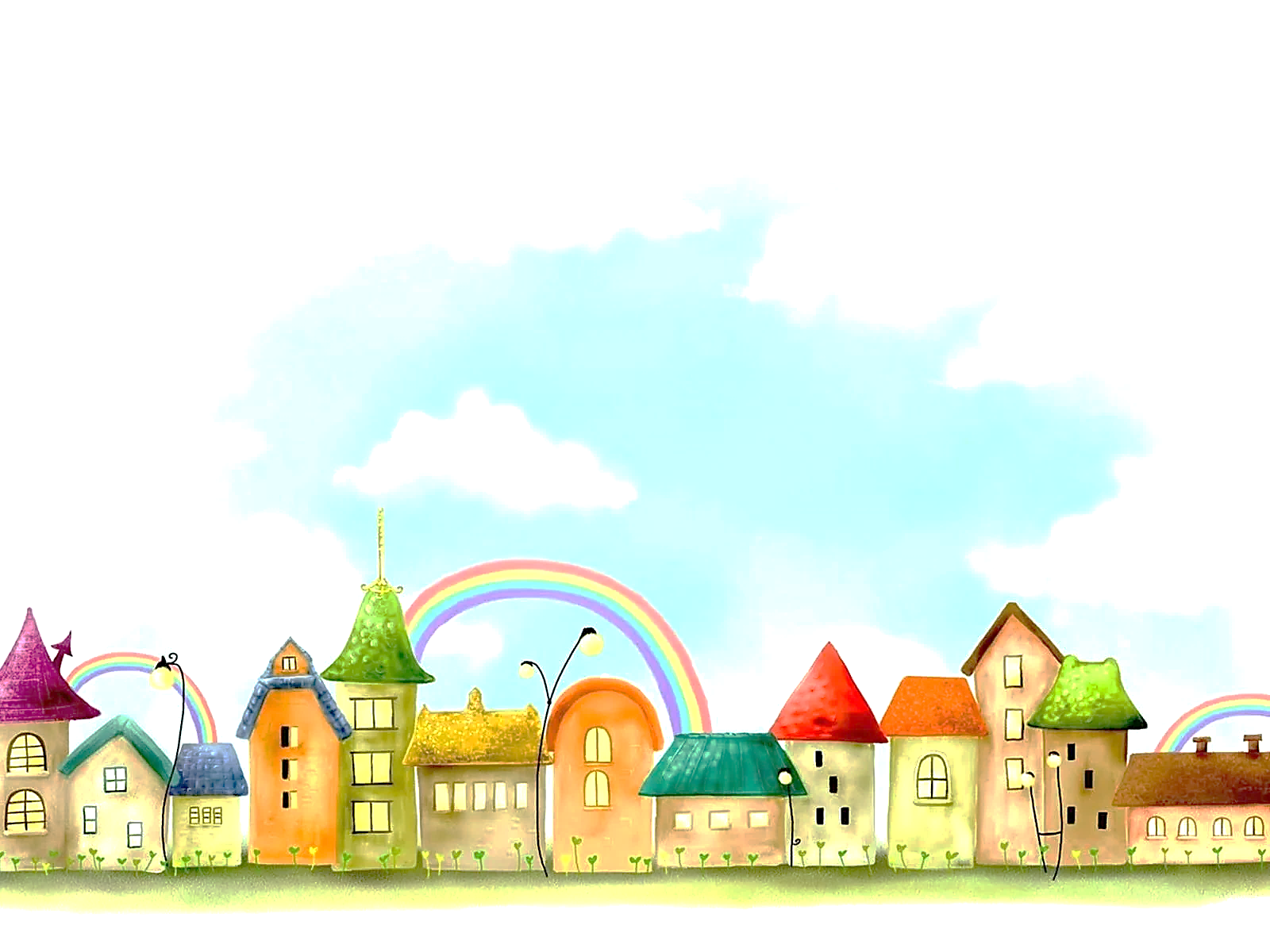 понедельниквторниксредачетвергпятницасубботаОтветственныеДом КультурыДом ТворчестваДом НаукиДом РемеслаДом СпортаДата1 июняОбщие мероприятияТоржественное открытие лагерной смены «Здравствуй, лето!»Дата 3 июня4 июня5 июня6 июня7 июня8 июняОбщие мероприятия«Профессии охраны природы»Акция «Забота» совместно с ОД «Дай лапу»Литературный праздник «Что за прелесть эти сказки!»«Вкусные профессии»Презентация «Знакомимся с профессиями»«Профессии тканей и ниток»Игровая программа«Дело по душе»Квест-игра «Если с другом вышел                  в путь» в рамках «Международного дня друзей»Квест-игра «ЭКО активист 2023, знатоки природы»Дата10 июня11 июня12 июня13 июня14 июня15 июняОбщие мероприятия«Профессии транспорта»Игровая программа «Дорожная зебра».Флешмоб «Я патриот»Стихи и песни о Родине.ПРАЗДНИЧНЫЙ ДЕНЬ«Профессии труда»Мастер-класс «Учим показом, а не рассказом…»Спортивное мероприятие «Футбольные баталии»КВИЗ «Всё обо всёем»Дата17 июня18 июня19 июня20 июня21 июня22 июняОбщие мероприятия«Профессии культуры»Мастер-класс по танцам.«Профессии творчества»Конкурс рисунков «Дерево семейных профессий».«Профессии охраны порядка и безопасности»Презентации отрядных изобретений из подручных материалов«Все мы стали чуть-чуть мастерами»  Спортивная игра по станциям«Олимпийские игры»Мероприятие«Долгие версты победы»Дата24 июня25 июня26 июняОбщие мероприятияКонкурс талантов«Как прекрасен этот мир»Презентация «Посмотрите вы на нас…»Торжественное закрытие смены«До новых встреч…»